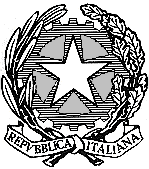 TRIBUNALE ORDINARIO DI ROMAIX Sezione Civile per le tutele e gli altri affari tutelariRELAZIONE ANNUALE - TUTELATUTELA N. ________/______ G.T. Dott. __________________	dal	___/___/_______	al	___/___/_______Tutelato _____________________________ residenza___________________________dimora effettiva _________________________________________dal ___/___/_______Tutore _____________________________	    residenza__________________________Notizie sullo stato fisico-psichico del tutelato e sul suo comportamento:_________________________________________________________________________________________________________________________________________________________________________________________________________________________________________________________Persone cui il tutelato è affidato e che provvedono eventualmente al suo mantenimento:_________________________________________________________________________________________________________________________________________________________________________________________________________________________________________________________Tipologia di rapporto tra tutore e tutelato (grado di parentela / estraneo / volontario):______________________________________________________________________________________________________________________________________________________________________Studi compiuti o in corso di compimento; mestiere / professione appresa o in corso di apprendimento:_________________________________________________________________________________________________________________________________________________________________________________________________________________________________________________________Attività svolta dal tutelato e relativa remunerazione:_________________________________________________________________________________________________________________________________________________________________________________________________________________________________________________________Altre eventuali informazioni:______________________________________________________________________________________________________________________________________________________________________RENDICONTO PATRIMONIALEPatrimonio:Immobili: ____________________________________________________________________________________________________________________________________________________________________________________________________________________________________________________________________________________________________________________________________Mobili:______________________________________________________________________________________________________________________________________________________________________________________________________________________________________________________________________________________________________________________________________Conto corrente giacenza inizio periodo in esame: _________________________________________Conto corrente giacenza fine periodo in esame: __________________________________________Libretti postali/bancari:_________________________________________________________________________________________________________________________________________________________________________________________________________________________________________________________________________________________________________________________Investimenti (titoli di Stato, fondi, polizze):_________________________________________________________________________________________________________________________________________________________________________________________________________________________________________________________________________________________________________Crediti:___________________________________________________________________________________________________________________________________________________________________________________________________________________________________________________Denaro contante:_____________________________________________________________________Altro: _______________________________________________________________________________________________________________________________________________________________________________________________________________________________________________________________________________________________________________________________________Bilancio dell’anno:ALLEGARE ESTRATTO CONTO CORRENTE DEL TUTELATO RELATIVO ALL’INTERO PERIODO IN ESAME E LA DOCUMENTAZIONE GIUSTIFICATIVA DELLE SPESE (FATTURE, RICEVUTE, BUSTE PAGA, ECC.).Roma, ______________________TUTORE (firma) _____________________  residenza_______________________________________PROTUTORE (firma) ___________________  residenza____________________________________Telefono cellulare___________________  e-mail _____________________________________											Visto ed approvato										Roma, ______________________										IL GIUDICE TUTELAREIstruzioni per la redazione del Rendiconto annuale- Il rendiconto va depositato nella Cancelleria del Giudice Tutelare, stanza 18 piano terra, ogni anno, a decorrere dal giorno del giuramento, o con la diversa cadenza stabilita dal Giudice Tutelare nel decreto di nomina.- Nel rendiconto devono essere riportate, per voci:1) tutte le entrate annuali (es. pensione moltiplicata per il numero delle mensilità, il totale dei rimborsi ricevuti, i canoni di locazione, ecc.);2) tutte le uscite del solo tutelato nel periodo in esame, specificandone le relative causali (es. totale annuo delle spese per badanti, per le utenze, per il condominio, per il vitto, per le spese personali, per la retta della casa di cura, ecc.);3) nell’attivo, il saldo in giacenza sul c/c all’inizio del periodo in esame.- Al rendiconto occorre allegare copia degli estratti di conto corrente del tutelato relativi all’intero periodo in esame (e non solo il saldo).Nel caso di possesso di titoli allegare anche il deposito titoli.Occorre allegare, inoltre, la documentazione giustificativa delle spese principali relative alle seguenti voci:1) utenze;2) stipendio e contributi badante (mediante produzione delle buste paga e/o quietanze dei pagamenti dei relativi stipendi e dei MAV nonché del documento d’identità del lavoratore);3) tasse e imposte;4) spese di manutenzione casa mediante produzione delle relative fatture;5) spese per professionisti (es. avvocati, commercialisti, medici, ecc.) mediante produzione delle relative fatture;6) spese condominiali mediante produzione delle relative quietanze;7) retta casa di cura mediante produzione delle relative fatture;8) canoni di locazione mediante produzione delle relative quietanze;9) fattura equa indennità in favore del Tutore.Tutta la documentazione da allegare deve essere opportunamente numerata e indicizzata in maniera corrispondente alla voce.- Il rendiconto deve riportare nell’ultima pagina la data e la firma del Tutore e del Protutore.- Nelle parti relative al Bilancio sono da compilare, ovviamente, solo le voci inerenti alla situazione del proprio tutelato.AttivoAttivoPassivoPassivo(indicare le rendite e le altre somme a qualsiasi titolo riscosse NELL’INTERO ANNO e non nei singoli mesi, nonché il saldo in giacenza sul c/c).(indicare le rendite e le altre somme a qualsiasi titolo riscosse NELL’INTERO ANNO e non nei singoli mesi, nonché il saldo in giacenza sul c/c).(indicare la specie e l’ammontare delle varie spese effettuate NELL’INTERO ANNO e non nei singoli mesi, nonché il residuo passivo dell’anno precedente).(indicare la specie e l’ammontare delle varie spese effettuate NELL’INTERO ANNO e non nei singoli mesi, nonché il residuo passivo dell’anno precedente).Saldo giacenza C/CVitto e spese personali inizio periodo in esame  €(totale annuo) €Pensione e/o indennitàUtenze (luce, gas, acqua, ecc.) accompagnamento(tot. annuo) €(totale annuo) €Stipendio (totale annuo) €Oneri condominioCanoni locazione immobili(totale annuo) €(totale annuo) €Costi manutenzione immobiliRimborso Imposte Irpef(totale annuo) €(totale annuo) €Costi legati alla saluteRimborso da Enti(totale annuo) €(totale annuo) €Costi badante + contributiCedole investimenti mobiliari(totale annuo) €(totale annuo) €Retta casa di cura – RSADisinvestimento titoli(totale annuo) € (totale annuo) € Canone di locazioneVendita beni immobili €(totale annuo) € €Tasse e imposte €(totale annuo) € €Fatture professionisti (es. avv.) €  €Uscite investimento titoli € €Acquisto beni immobili € €Fattura equa indennità Tutore € € € € € € € € € € € € € € € € €TOTALE    €TOTALE   €Residuo attivo o passivoResiduo attivo o passivo €